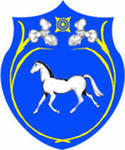 РОССИЙСКАЯ ФЕДЕРАЦИЯ                     РЕСПУБЛИКА ХАКАСИЯ АДМИНИСТРАЦИЯ СЕЛОСОНСКОГО СЕЛЬСОВЕТА ШИРИНСКОГО РАЙОНАПОСТАНОВЛЕНИЕот 24.07 .2020 г.                              с.Сон                                                №50О создании комиссии по оценке техническогосостояния автомобильных дорогВ соответствии с Федеральным законом от 6 октября 2003 года N 131-ФЗ "Об общих принципах организации местного самоуправления в Российской Федерации", Федеральным законом от 8 ноября 2007 года N 257-ФЗ "Об автомобильных дорогах и дорожной деятельности в Российской Федерации" и приказом Минтранса Российской Федерации от 27 августа 2009 года N 150 "О порядке проведения оценки технического состояния автомобильных дорог", руководствуясь п. 5 статьи 16 Федерального закона РФ N 131-ФЗ от 06.10.2003 "Об общих принципах организации местного самоуправления в Российской Федерации", администрация Селосонского сельсовета ПОСТАНОВЛЯЕТ:Утвердить состав комиссии по оценке технического состояния автомобильных дорог общего пользования местного значения администрации Селосонского сельсовета.Утвердить Положение о комиссии по оценке технического состояния автомобильных дорог общего пользования местного значения администрации Селосонского сельсовета.Постановление  вступает в законную силу после его  официального опубликования (обнародования).Контроль за настоящим постановлением оставляю за собой.И.о. Главы Селосонского сельсовета                                                                             Е.Д.ГюнтерУтвержденПостановлением АдминистрацииСелосонского сельсоветаот «  24     »   июля           2020 г. N   50      .СОСТАВКОМИССИИ ПО ОЦЕНКЕ ТЕХНИЧЕСКОГО СОСТОЯНИЯАВТОМОБИЛЬНЫХ ДОРОГ ОБЩЕГО ПОЛЬЗОВАНИЯ, МЕСТНОГОЗНАЧЕНИЯ АДМИНИСТРАЦИИ СЕЛОСОНСКОГО СЕЛЬСОВЕТАУтвержденПостановлением АдминистрацииСелосонского сельсоветаот « 24      »   июля           2020 г. N     50    .ПОЛОЖЕНИЕО КОМИССИИ ПО ОЦЕНКЕ ТЕХНИЧЕСКОГО СОСТОЯНИЯАВТОМОБИЛЬНЫХ ДОРОГ ОБЩЕГО ПОЛЬЗОВАНИЯ МЕСТНОГОЗНАЧЕНИЯ АДМИНИСТРАЦИИ СЕЛОСОНСКОГО СЕЛЬСОВЕТА1. Общее положение1.1. Комиссия по оценке технического состояния автомобильных дорог общего пользования местного значения администрации Селосонского сельсовета осуществляет диагностику автомобильных дорог общего пользования местного значения администрации Селосонского сельсовета (далее - автомобильные дороги).1.2. В своей деятельности комиссия руководствуется Конституцией Российской Федерации, Федеральным законом от 10 декабря 1995 года N 196-ФЗ "О безопасности дорожного движения", приказом Минтранса Российской Федерации от 27 августа 2009 года N 150 "О порядке проведения оценки технического состояния автомобильных дорог", нормативно-правовыми актами администрации Селосонского сельсовета, а также настоящим Положением.1.3. Состав комиссии утверждается постановлением главы администрации.2. Основные функции комиссии2.1. Основной задачей комиссии является оценка соответствия транспортно-эксплуатационных характеристик автомобильных дорог требованиям технических регламентов. Диагностика автомобильных дорог осуществляется в целях получения полной и достоверной информации о состоянии автомобильных дорог и принятых мерах по устранению ранее отмеченных недостатков, дальнейшей разработки рекомендаций по снижению уровня аварийности, улучшению организации дорожного движения. Данная оценка учитывается при планировании работ по капитальному ремонту, ремонту и содержанию автомобильных дорог.2.2. При подготовке к диагностике комиссия изучает имеющиеся сведения об автомобильных дорогах:- технические паспорта автомобильных дорог;- схемы дислокации дорожных знаков;- статистика аварийности;- предыдущие акты оценки технического состояния автомобильных дорог.2.3. В процессе диагностики технического состояния автомобильных дорог комиссия определяет:- параметры и характеристики автомобильных дорог, определяющие степень соответствия нормативным требованиям постоянных параметров и характеристик автомобильных дорог (технический уровень автомобильных дорог);- параметры и характеристики автомобильных дорог, определяющие степень соответствия нормативным требованиям переменных параметров и характеристик автомобильных дорог, организации и условий дорожного движения, изменяющихся в процессе эксплуатации автомобильных дорог (эксплуатационное состояние автомобильных дорог);- характеристики автомобильных дорог, определяющие совокупность показателей, влияющих на эффективность и безопасность работы автомобильного транспорта, отражающих интересы пользователей и степень влияния на окружающую среду (потребительские свойства автомобильных дорог).2.4. Комиссия проводит следующие виды диагностики автомобильных дорог:А) первичная диагностика - инструментальное и визуальное обследование по параметрам, влияющим на транспортно-эксплуатационные характеристики автомобильных дорог, проводится 1 раз в 5 лет;Б) повторная диагностика - инструментальное и визуальное обследование с выборочным количеством параметров, влияющих на транспортно-эксплуатационные характеристики автомобильных дорог, проводится 1 раз в год (в начале осеннего периода);В) приемочная диагностика - инструментальное и визуальное обследование по параметрам, влияющим на транспортно-эксплуатационные характеристики автомобильных дорог, проводится при вводе автомобильных дорог (участков автомобильных дорог) в эксплуатацию после строительства, реконструкции или капитального ремонта.2.5. По результатам проведения диагностики автомобильных дорог составляется акт оценки технического состояния автомобильной дороги (далее - Акт), в котором указываются обследуемые параметры автомобильной дороги, заключение по оценке технического состояния автомобильной дороги и предложения по устранению выявленных недостатков (приложение 1).3. Полномочия комиссии3.1. На основании данных диагностики автомобильных дорог комиссия устанавливает степень соответствия транспортно-эксплуатационных характеристик автомобильных дорог требованиям технических регламентов.3.2. В случае выявления несоответствия транспортно-эксплуатационных характеристик автомобильных дорог требованиям технических регламентов комиссия вырабатывает предложения о проведении неотложных и перспективных мероприятий, направленных на их устранение.4. Права комиссии4.1. Комиссия имеет право:- запрашивать и получать от специализированных организаций независимо от форм собственности сведения, необходимые для решения возложенных на комиссию задач;- вносить предложения по вопросам безопасности дорожного движения в органы, в компетенцию которых входит решение указанных вопросов.5. Организация работы комиссии5.1. Комиссию возглавляет председатель, который руководит работой комиссии.5.2. Секретарь комиссии ведет рабочую документацию комиссии, оповещает ее членов о сроках проведения диагностики, составляет Акт.5.3. Решение комиссии принимается простым большинством голосов ее членов, присутствующих на диагностике автомобильной дороги, и заносится в Акт, который подписывается всеми членами комиссии.5.4. Оформление Акта осуществляется в срок до трех дней с момента окончания диагностики.Приложение 1к Положению о комиссиипо оценке технического состоянияавтомобильных дорог общегопользования местного значенияадминистрации Селосонского сельсоветаАКТоценки технического состояния автомобильных дорогобщего пользования местного значения    Комиссия  по  оценке  технического состояния автомобильных дорог общегопользования местного значения администрации Селосонского сельсовета, в составе:    Председателя комиссии: ________________________________________________    Членов комиссии: ______________________________________________________    _______________________________________________________________________    Провела обследование автомобильной дороги общего  пользования  местногозначения по адресу: _______________________________________________________    Протяженность: ________________________________________________________    Ширина проезжей части: ________________________________________________    Габариты искусственных сооружений: ____________________________________    Наличие элементов водоотвода: _________________________________________    Технических средств организации дорожного движения: ___________________    Дата последнего ремонта, реконструкции: _______________________________    Установила следующее: _________________________________________________    Заключение комиссии: __________________________________________________    Председатель комиссии: _____________________ __________________________    Члены комиссии:        _____________________ __________________________Приложение 1к Положению о комиссиипо оценке технического состоянияавтомобильных дорог общегопользования местного значенияадминистрации Селосонского сельсоветаАкт оценки технического состояния автомобильной дороги общего пользования местного значения администрации Селосонского сельсовета Постоянно действующая комиссия по оценке технического состояния автомобильных дорог общего пользования местного значения администрации Селосонского сельсовета, утвержденная постановлением Главы администрации Селосонского сельсовета от ____________ 20___ № ____в составе:председателя комиссии -секретаря комиссии -членов комиссии –Рассмотрев представленную документацию: ______________________________________________________________________________________________________________________________________________________________________________________________и проведя визуальное и инструментальное обследование автомобильной дороги(указать наименование объекта и его функциональное назначение)по адресу Республика Хакасия, Ширинский район ______________________________________________________________________________________________________________,протяженность ___________________________ км,Комиссия установила следующее:1) параметры и характеристики автомобильной дороги, определяющие степень соответствия нормативным требованиям постоянных (незначительно меняющихся в процессе эксплуатации или меняющихся после реконструкции и капитального ремонта) параметров и характеристик автомобильной дороги (технический уровень автомобильной дороги):____________________________________________________________________________________________________________________________________________________________________________________________________________________________________________________________________________________________________________________________2) параметры и характеристики автомобильной дороги, определяющие степень соответствия нормативным требованиям переменных параметров и характеристик автомобильной дороги, организации и условий дорожного движения, изменяющихся в процессе эксплуатации автомобильной дороги (эксплуатационное состояние автомобильной дороги):____________________________________________________________________________________________________________________________________________________________________________________________________________________________________________________________________________________________________________________________3) характеристики автомобильной дороги, определяющие совокупность показателей, влияющих на эффективность и безопасность работы автомобильного транспорта, отражающих интересы пользователей и степень влияния на окружающую среду (потребительские свойства автомобильной дороги):____________________________________________________________________________________________________________________________________________________________________________________________________________________________________________________________________________________________________________________________Заключение:1. Заключение по оценке технического состояния автомобильной дороги: _____________________________________________________________________________________________________________________________________________________________________________________________________________________________________________2. Предложения по устранению недостатков, сроки их проведения, конкретные исполнители:________________________________________________________________________________________________________________________________________________________________________________________________________________________________________________________________________________________________________________Председатель комиссии ____________________ / /Члены комиссии                                                     / /Председатель комиссииКузнецов Сергей ИвановичГлава Селосонского сельсоветаЧлены комиссииМолоков Андрей ВладимировичДепутат Селосонского сельсоветаСаражаков Анатолий ИльичДепутат Селосонского сельсоветаСундуковСергей АлександровичИ.о. главного специалиста УПЭССТ АМО Ширинский район (по согласованию)Спирин Игорь ВалерьевичГосударственный инспектор дорожного надзораГИБДД ОМВД России по Ширинскому району(по согласованию)Щетинин Александр ЛеонидовичЗаместитель директора по производству ГУП РХ «Ширинское ДРСУ» (по согласованию)СекретарьГюнтер Елена ДавыдовнаСпециалист 1 категории Селосонского сельсовета